PCSIR LABORATORIES COMPLEX, KARACHIPHARMACEUTICAL RESEARCH CENTRE(COURSE REFERENCE: PRC/0001/04/19)Name of Trainee:										Father/Spouse Name:									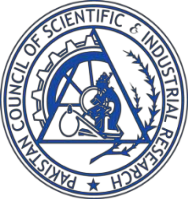 Date of Birth:											CNIC No.:											Qualification:											HPLC/GC Experience:										Affiliation (if any):										Cell No.:											WhatsApp:											Tel. No.:											Postal Address:										Email:												Course Cost: Rs.5,000/- per head (which includes registration fee, lunch and refreshments)Signature of Applicant: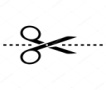 Acknowledgment SlipReceived with thanks Rs.5000/- from ____________________________________Designation___________________ Depatrment ___________________________Signature